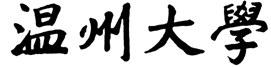 硕士研究生招生考试（初试）业务课考试大纲  考试科目： 中西音乐史Ⅰ     科目代码：   825         一、参考书目：    ①《中国音乐史简明教程》，刘再生，上海音乐学院出版社，2006年。②《西方音乐通史》（修订本），于润洋主编，上海音乐出版社，2003年。     二、考试形式试卷满分：150分，考试时间：180分钟。答题方式：闭卷、笔试。三、考试内容范围：1、考试的年代范围：中国古代音乐史和近现代音乐史，西方音乐史。     2、考试的内容范围：① 某时期音乐概述② 各时期音乐机构的情况③ 各时期乐种的发展情况④ 乐器、器乐的发展⑤ 音乐理论的成就⑥ 各时期音乐文化的交流情况⑦ 音乐思想（音乐美学思想、思潮、音乐史学）⑧ 记谱法和曲谱⑨ 著名音乐家的简况及其作品风格⑩ 音乐表演形态的演变.各时期音乐教育的情况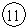                                                                                                                   第 1 页，共 1 页